Сегодня  06.02.2020  первая информация по «Стена памяти» была размещена на интернет портале Тюменского областного  поискового  центра.Кирюшин Тимофей Александрович  ушёл на фронт 30 июня 1941 года с третьего курса Омского педагогического института, попав в новосибирскую часть 285 лыжного стрелкового полка. Прошёл войну и вернулся в родную Ворсиху.За мужество и героизм, проявленные на фронте в   годы Великой Отечественной войны, Тимофей Александрович  был награждён двумя орденами Великой Отечественной войны (второй степени), медалью «За победу над Германией», медалью Жукова, юбилейными медалями.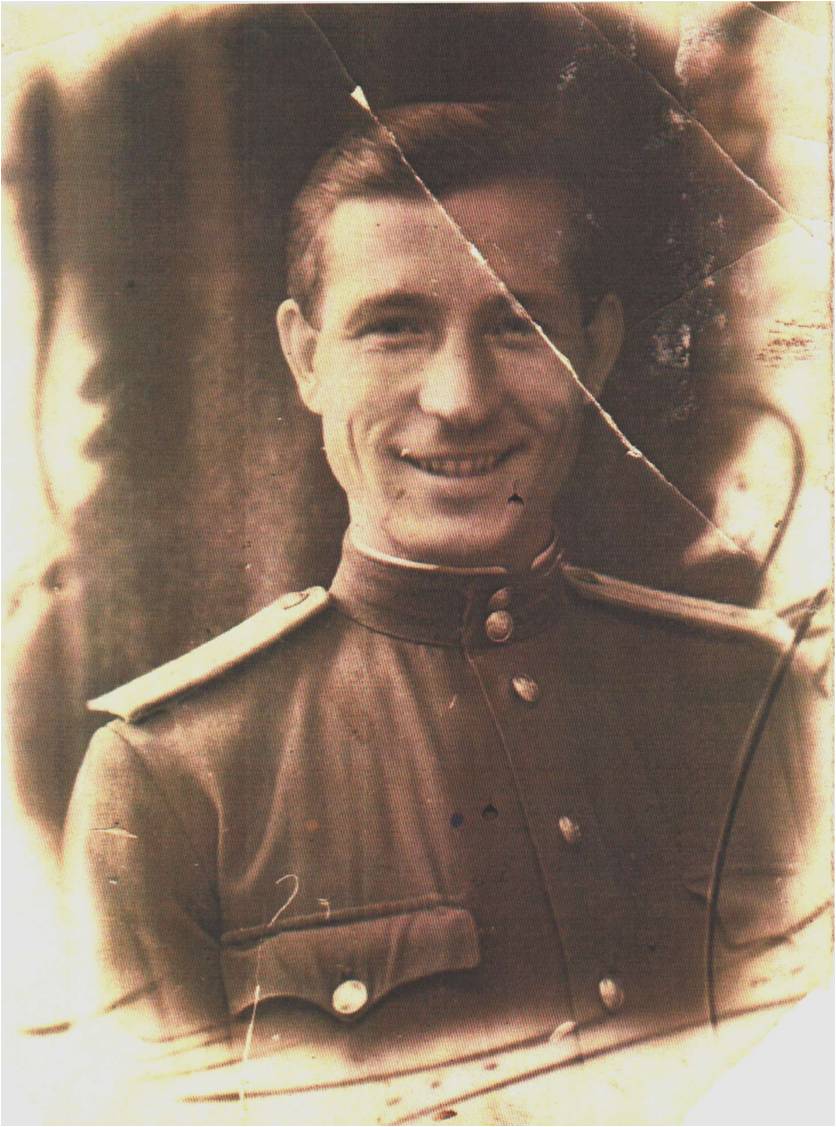 